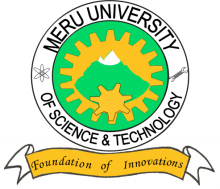 MERU UNIVERSITY OF SCIENCE AND TECHNOLOGYP.O. Box 972-60200 – Meru-Kenya.Tel: 020-2069349, 061-2309217. 064-30320 Cell phone: +254 712524293, +254 789151411Fax: 064-30321Website: www.must.ac.ke  Email: info@must.ac.keUniversity Examinations 2015/2016SECOND YEAR, FIRST SEMESTER EXAMINATION FOR DIPLOMA IN AGRICULTURE NAR 0240: SOIL FERTILITY & FERTILIZERSDATE: AUGUST, 2016							TIME: 1 ½ HOURS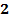 INSTRUCTIONS:  Answer question one and any other two questions.QUESTION ONE – (30 MARKS)Explain why it’s not recommended to rely on the visual symptoms when diagnosing nutrient deficiencies.								(6 Marks)Explain the functions, deficiencies, symptoms and toxicity of Potassium (K) and Sulphur (S)										(10 Marks)Explain why the deficiency symptoms may appear first in older or young leaves in a plant.												(3 Marks)Explain the form in which nitrogen (N) , Phosphorous (P) and molybdenum(Mo) are available to plants.								(5 Marks)Explain the mechanisms of plant nutrient uptake.				(6 Marks)QUESTION TWO (15 MARKS) Describe the following terms:-							(5 Marks) MacronutrientNutrients antagonismMineralizationFertilizer gradeExplain how phosphorous increases the water use efficiency in a plant.	(5 Marks)Explain how soil water affects the fertility of the soil.				(5 Marks)QUESTION THREE (15 MARKS)Explain why and how nitrogen is lost in the soil.				(5 Marks)Calculate the filler materials and fertilizer carriers required to prepare one tone of mixed fertilizer of grade 10-5-5 given that:-						(10 Marks)Ammonium sulphate (NH4)2SO4 20-0-0Supper phosphate 0-20-0Potassium nitrate 13-0-41QUESTION FOUR (15 MARKS)Using a diagram, illustrate the concentration levels of a nutrient in the plant tissue.(7 Marks)Describe the characteristic nature of nitrogeneous fertilizers			(3 Marks)Explain five fertilizer application methods.					(5 Marks)